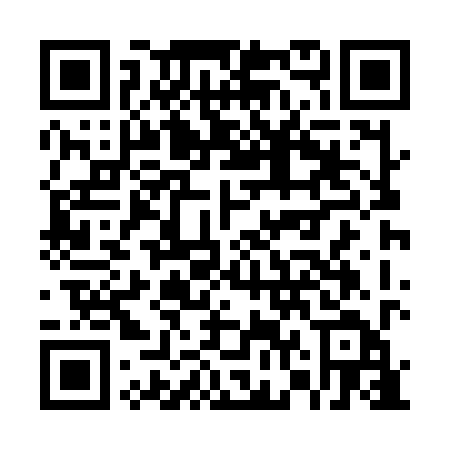 Ramadan times for Andoversford, Gloucestershire, UKMon 11 Mar 2024 - Wed 10 Apr 2024High Latitude Method: Angle Based RulePrayer Calculation Method: Islamic Society of North AmericaAsar Calculation Method: HanafiPrayer times provided by https://www.salahtimes.comDateDayFajrSuhurSunriseDhuhrAsrIftarMaghribIsha11Mon4:584:586:3012:184:106:066:067:3912Tue4:554:556:2812:174:126:086:087:4013Wed4:534:536:2612:174:136:106:107:4214Thu4:514:516:2312:174:146:116:117:4415Fri4:484:486:2112:174:166:136:137:4616Sat4:464:466:1912:164:176:156:157:4817Sun4:434:436:1612:164:196:176:177:5018Mon4:414:416:1412:164:206:186:187:5219Tue4:384:386:1212:154:216:206:207:5420Wed4:364:366:1012:154:236:226:227:5621Thu4:334:336:0712:154:246:236:237:5822Fri4:314:316:0512:154:266:256:257:5923Sat4:284:286:0312:144:276:276:278:0124Sun4:264:266:0012:144:286:296:298:0325Mon4:234:235:5812:144:306:306:308:0526Tue4:214:215:5612:134:316:326:328:0727Wed4:184:185:5312:134:326:346:348:0928Thu4:154:155:5112:134:336:356:358:1129Fri4:134:135:4912:124:356:376:378:1330Sat4:104:105:4612:124:366:396:398:1631Sun5:075:076:441:125:377:407:409:181Mon5:055:056:421:125:397:427:429:202Tue5:025:026:401:115:407:447:449:223Wed4:594:596:371:115:417:467:469:244Thu4:574:576:351:115:427:477:479:265Fri4:544:546:331:105:437:497:499:286Sat4:514:516:301:105:457:517:519:307Sun4:484:486:281:105:467:527:529:338Mon4:464:466:261:105:477:547:549:359Tue4:434:436:241:095:487:567:569:3710Wed4:404:406:211:095:497:577:579:39